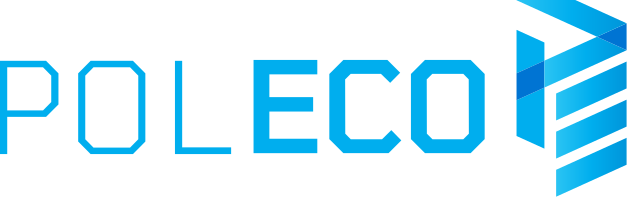 Materiał prasowy							       Poznań, 02.09.2022 r.POLECO – innowacje i inspiracje dla ochrony klimatuZeroemisyjny transport komunalny, zagospodarowanie odpadów tworzyw sztucznych, gospodarka surowcami wtórnym, zapobieganie pożarom przy wytwarzaniu, przetwarzaniu i magazynowaniu odpadów – to wybrane tematy, które będą omawiane podczas targów POLECO.Międzynarodowe Targi Ochrony Środowiska POLECO to wydarzenie poświęcone najnowocześniejszym technologiom środowiskowym. Od ponad trzydziestu lat przyciągają na teren Międzynarodowych Targów Poznańskich tysiące osób zainteresowanych różnymi aspektami ochrony klimatu, zrównoważonego rozwoju i gospodarki komunalnej. W tym roku targi POLECO odbędą się w dniach 19-21 października.Wydarzenia adresowane jest do przedstawicieli samorządów, administracji regionalnej, organizacji pozarządowych, przedstawicieli biznesu i nauki oraz praktyków, a także pasjonatów zagadnień związanych z szeroko pojętą ochroną klimatu.Wartościowe wydarzenia merytoryczneO tym, że targi POLECO to istotne miejsce spotkań i wsłuchania się w głos branży, świadczą liczne konferencje. Również w tym roku nie zabraknie tematów najbardziej nurtujących sektor ochrony klimatu. – Wiodącymi tematami konferencji będą m. in.: zeroemisyjny transport komunalny, system kaucyjny, gospodarka obiegu zamkniętego. Omówione zostaną także kwestie dotyczące zagospodarowania odpadów tworzyw sztucznych, zbiórki bioodpadów i drewna oraz zagospodarowanie odpadów metali  – zaznacza Paulina Pietrzak, dyrektor targów POLECO. Gospodarowanie wodami opadowymi, zarządzanie adaptacją do zmian klimatu, standardy ochrony zieleni i drzew w mieście to zagadnienia, nad którymi debatować będą uczestnicy targów POLECO.Oferta wystawienniczaEkspozycję targów tworzy grono firm produkcyjnych i usługowych z branży recyklingu, odpadów, rewitalizacji i rekultywacji, utrzymania czystości i porządku, ochrony powietrza, czyli rozwiązań dedykowanych samorządom. Kompleksowa oferta, którą wystawcy z Polski i zagranicy zaprezentują w Poznaniu to przegląd najnowszych ekologicznych trendów oraz technologiczne nowinki dla każdej gałęzi przemysłu, a także rozwiązania z zakresu adaptacji do zmian klimatu. Szczegółowe informacje na temat targów POLECO dostępne są TUTAJ>> Międzynarodowe Targi Ochrony Środowiska POLECO19-21.10.2022, Poznańwww.poleco.pl